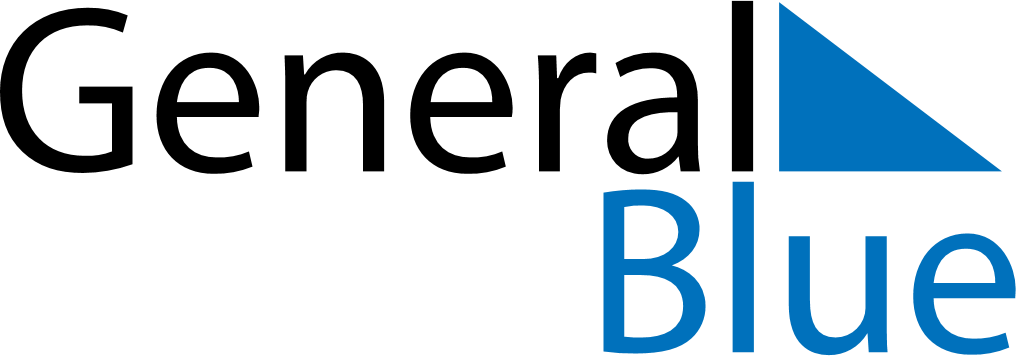 September 2029September 2029September 2029September 2029South KoreaSouth KoreaSouth KoreaMondayTuesdayWednesdayThursdayFridaySaturdaySaturdaySunday1123456788910111213141515161718192021222223Korean ThanksgivingKorean Thanksgiving2425262728292930